PROPOSTA DELLA DELIBERAProt.n.:  410-198/2018Data:    27. 9. 2018In virtù dell'articolo 29 della Legge sulle autonomie locali (Gazzetta Ufficiale della RS nn. 94/07 – testo unico ufficiale, 76/08, 79/09, 51/10, 40/12 – Sigla: ZUJF, 14/15 – Sigla: ZUUJFO, 11/18 – Sigla: ZSPDSLS-1 e 30/18) e dell'articolo 30 dello Statuto del Comune di Isola – TUU-1 (Bollettino Ufficiale elettronico del Comune di Isola n. 5/18), il Consiglio del Comune di Isola, riunitosi il 27 settembre 2018 alla sua …… seduta ordinaria, accoglie il seguente atto di D E L I B E R A 1Si cancellano i crediti nella somma totale di 343.305,07 EURO, come evidente dalla lista, parte integrante della presente Delibera perché inesigibili.2Il presente atto di Delibera ha efficacia immediata.                                                                                       	      mag. Igor Kolenc                                                                                              SindacoSi allega: Lista dei creditiSi recapita a: Servizio contabilità e finanzeAtti, 2x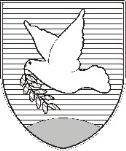 OBČINA IZOLA – COMUNE DI ISOLAOBČINSKI SVET – CONSIGLIO COMUNALESončno nabrežje 8 – Riva del Sole 86310 Izola – IsolaTel: 05 66 00 100, Fax: 05 66 00 110E-mail: posta.oizola@izola.siWeb: http://www.izola.si/